Publicado en Madrid el 10/01/2024 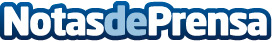 El 96% de las empresas franquiciadoras confirma su crecimiento durante este año según el Informe Perspectivas Franquicias 2024El informe elaborado por Tormo Franquicias destaca el crecimiento en facturación y expansión de las redes de franquicia y la incorporación de nuevas empresasDatos de contacto:Laura AcostaDirectora de Marketing y Desarrollo de Negocio en Tormo Franquicias Consulting911592558Nota de prensa publicada en: https://www.notasdeprensa.es/el-96-de-las-empresas-franquiciadoras-confirma Categorias: Franquicias Finanzas Emprendedores Consultoría http://www.notasdeprensa.es